MotivationAllgemein verständliche Hinführung zum Thema: Wo, in welcher Branche bzw. Thematik, befinden wir uns, was ist hier der Status quo? Worin besteht das Potenzial, was ist konkret zu verbessern/optimieren? Herausforderung, Eingehen auf Besonderheit des Forschungsprojekts, des innovativen Ansatzes, Schlüsselwörter erklären, Potenzial erläutern). Ca. 600 Zeichen inkl. LeerzeichenZiele und VorgehenWas ist das ideale Ziel des Forschungsprojekts bzw. was soll entwickelt werden (Produkt/Dienstleistung)? Mit welchen Mitteln, Methoden, Erhebungen, Analysen und Technologien soll dieses erreicht werden? Komplexe technische und organisatorische Sachverhalte bitte allgemein verständlich erklären. Dabei mit „rotem Faden“ beschreiben, wie das Vorgehen zur Erreichung der Ziele ist. Die Umsetzung erfolgt wie und anhand von was? Ca. 600 Zeichen inkl. LeerzeichenInnovationen und PerspektivenBei erfolgreicher Umsetzung ist zukünftig mit was zu rechnen, woran erkennt man den Erfolg des Projekts? Welche Chancen ergeben sich durch die Umsetzung? Welchen Nutzen hat das Projektergebnis für die beteiligten Anwender und in welche Bereiche, Branchen bzw. Anwendungen können die Ergebnisse übertragen werden? Ca. 600 Zeichen inkl. LeerzeichenMotivationAllgemein verständliche Hinführung zum Thema: Wo, in welcher Branche bzw. Thematik, befinden wir uns, was ist hier der Status quo? Worin besteht das Potenzial, was ist konkret zu verbessern/optimieren? Herausforderung, Eingehen auf Besonderheit des Forschungsprojekts, des innovativen Ansatzes, Schlüsselwörter erklären, Potenzial erläutern). Ca. 600 Zeichen inkl. LeerzeichenZiele und VorgehenWas ist das ideale Ziel des Forschungsprojekts bzw. was soll entwickelt werden (Produkt/Dienstleistung)? Mit welchen Mitteln, Methoden, Erhebungen, Analysen und Technologien soll dieses erreicht werden? Komplexe technische und organisatorische Sachverhalte bitte allgemein verständlich erklären. Dabei mit „rotem Faden“ beschreiben, wie das Vorgehen zur Erreichung der Ziele ist. Die Umsetzung erfolgt wie und anhand von was? Ca. 600 Zeichen inkl. LeerzeichenInnovationen und PerspektivenBei erfolgreicher Umsetzung ist zukünftig mit was zu rechnen, woran erkennt man den Erfolg des Projekts? Welche Chancen ergeben sich durch die Umsetzung? Welchen Nutzen hat das Projektergebnis für die beteiligten Anwender und in welche Bereiche, Branchen bzw. Anwendungen können die Ergebnisse übertragen werden? Ca. 600 Zeichen inkl. LeerzeichenVerbundkoordinator ProjektvolumenBMBF-Förderung: X,XX Mio. € inkl. ProjektpauschaleProjektlaufzeitxx.xx.20xx – xx.xx.20xx Projektpartneretc.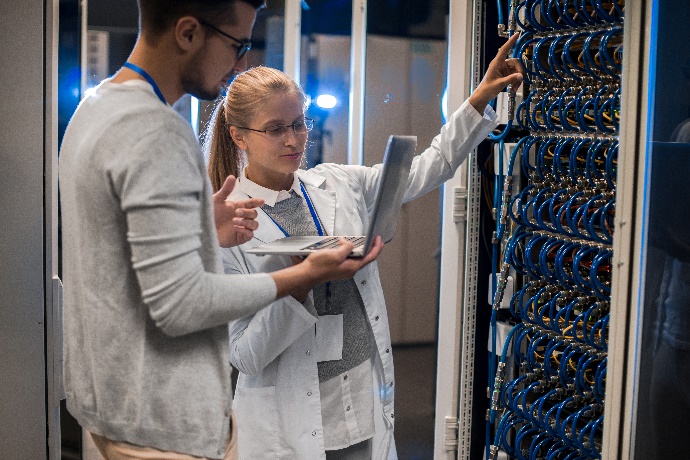 